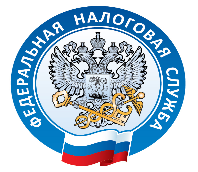 Об утверждении перечня контрольных соотношений показателей налоговой декларации по налогу на добавленную стоимостьМежрайонная ИФНС России № 6 по Ханты-Мансийскому автономному округу ‒ Югре Федеральная сообщает, что приказом ФНС России от 25.05.2021 № ЕД-7-15-/519@ (далее – Приказ № ЕД-7-15-/519@) утвержден перечень контрольных соотношений показателей налоговой декларации по налогу на добавленную стоимость (далее – Перечень), предусмотренных пунктом 5.3 статьи 174 Налогового кодекса Российской Федерации (далее – Налоговый кодекс).Перечень подлежит применению с 01.07.2021 и содержит 14 следующих контрольных соотношений:1)	контрольное соотношение № 1 «Сопоставление показателей Раздела 3 Декларации». В строке 200 Раздела 3 сумма налога к уплате должна соответствовать разнице между исчисленным налогом (с учетом восстанавливаемых сумм) и вычетами; 2)	контрольное соотношение № 2 «Сопоставление показателей Раздела 1 Декларации с Разделами 3, 4, 5, 6 Декларации». В строке 040 Раздела 1 налог к уплате должен соответствовать разнице между суммами налога к уплате и к возмещению по данным Разделов 3, 4, 5, 6 Декларации;3)	контрольное соотношение № 3 «Сопоставление показателей Разделов 2, 3, 4, 6 и 9 Декларации». Общая сумма налога, исчисленного по Разделам 2, 3, 4, 6 Декларации, должна равняться итоговой сумме налога по Разделу 9 с учетом Приложения 1 к Разделу 9 (принимая в расчет округления);4)	контрольное соотношение № 4 «Сопоставление показателей Разделов 3, 4, 5, 6 и 8 Декларации». Сумма налога к вычету по Разделам 3, 4, 5, 6 Декларации должна равняться итоговой сумме налога к вычету по Разделу 8 с учетом Приложения 1 к Разделу 8 (принимая в расчет округления);5)	контрольное соотношение № 5 «Выявление несоответствий Раздела 8 Декларации». Сумма вычетов по всем заполненным строкам Раздела 8 должна равняться общей сумме вычетов по книге покупок из итоговой строки 190 Раздела 8 Декларации;6)	контрольное соотношение № 6 «Выявление несоответствий Приложения 1 к Разделу 8 Декларации». Сложение итоговой суммы налога по книге покупок Приложения 1 к Разделу 8 и суммы налога по счету - фактуре, разница суммы налога по корректировочному счету - фактуре, принимаемая к вычету, равна сумме налога всего по Приложению 1 к Разделу 8 Декларации;7)	контрольное соотношение № 7 «Выявление несоответствий сведений Раздела 9 Декларации». Сумма налога по счетам - фактурам по ставке 20 процентов Раздела 9 Декларации равна сумме налога по книге продаж по ставке 20 процентов Раздела 9 Декларации на последней странице;8)	контрольное соотношение № 8 «Выявление несоответствий сведений Раздела 9 Декларации». Сумма налога по счетам - фактурам по ставке 10 процентов Раздела 9 Декларации равна сумме налога по книге продаж по ставке 10 процентов Раздела 9 Декларации на последней странице;9)	контрольное соотношение № 9 «Выявление несоответствий сведений Раздела 9 Декларации». Сумма налога по счетам - фактурам по ставке 18 процентов Раздела 9 Декларации равна сумме налога по книге продаж по ставке 18 процентов Раздела 9 Декларации на последней странице;10)	контрольное соотношение № 10 «Выявление несоответствий сведений Приложения 1 к Разделу 9 Декларации». Сложение итоговой суммы налога по книге продаж по ставке 20 процентов Приложения 1 к Разделу 9 Декларации равно сумме налога по Приложению 1 к Разделу 9 Декларации по ставке 20 процентов;11)	контрольное соотношение № 11 «Выявление несоответствий сведений Приложения 1 к Разделу 9 Декларации». Сложение итоговой суммы налога по книге продаж по ставке 10 процентов Приложения 1 к Разделу 9 Декларации равно сумме налога по Приложению 1 к Разделу 9 Декларации по ставке 10 процентов;12)	контрольное соотношение № 12 «Выявление несоответствий сведений Приложения 1 к Разделу 9 Декларации». Сложение итоговой суммы налога по книге продаж по ставке 18 процентов Приложения 1 к Разделу 9 Декларации равно сумме налога по Приложению 1 к Разделу 9 Декларации по ставке 18 процентов;13)	контрольное соотношение № 13 «Выявление несоответствий Раздела 1 Декларации с Разделом 12 Декларации». Сумма налога, подлежащая уплате в бюджет в соответствии с пунктом 5 статьи 173 Налогового кодекса Раздела 1 Декларации, равна всей сумме налога, предъявляемой покупателю и отраженной в Разделе 12 Декларации;14)	контрольное соотношение № 14 «Выявление несоответствий Раздела 8 Декларации, представленной налогоплательщиком, применяющим специальный налоговый режим - упрощенная система налогообложения». Налогоплательщиком, применяющим специальный налоговый режим - упрощенная система налогообложения, представлена Декларация, в которой заполнен Раздел 8 Декларации (за исключением случаев отражения кода операции 1011715 в графе 3 по строке 070 Раздела 2 Декларации).При установлении налоговым органом факта, свидетельствующего о нарушении порядка заполнения налоговой декларации, а именно несоответствия показателей представленной налоговой декларации контрольным соотношениям, такая налоговая декларация считается непредставленной (пункт 4.1 статьи 80, пункт 5.3 статьи 174 Налогового кодекса).Налогоплательщику не позднее дня, следующего за днем получения налоговой декларации, направляется уведомление в электронной форме по телекоммуникационным каналам связи (далее – ТКС) через оператора электронного документооборота.В случае устранения нарушений налогоплательщиком в течение 5 рабочих дней с даты направления уведомления, отчетность по налогу на добавленную стоимость считается поданной в день представления первоначальной декларации (пункт 6 статьи 6.1, пункты 5.3, 5.4 статьи 174 Налогового кодекса).Декларация, поступившая после 01.07.2021 без учета контрольных соотношений № 1 - № 13, считается непредставленной (пункт 5.3 статьи 174 Налогового кодекса). С 01.01.2022 Декларация будет считаться непредставленной при несоблюдении контрольного соотношения № 14 налогоплательщиком, применяющим специальный налоговый режим – упрощенная система налогообложения (пункт 5.3 статьи 174 Налогового кодекса). Более подробно в приказе ФНС России от 25.05.2021 № ЕД-7-15-/519@